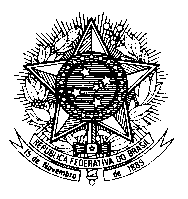 Permanent Mission of Brazil to the United Nations Officeand other International Organizations in Universal Periodic Review33rd SessionPortugal1’15’’É com satisfação que o Brasil saúda a delegação de Portugal e, com espírito de cooperação, formula as seguintes recomendações:1) Reforçar as medidas destinadas a prevenir e combater a violência doméstica, abordando as suas causas e garantindo a implementação eficaz dos arcabouços jurídicos e políticos relevantes; e2) Continuar envidando esforços para o combate à discriminação contra a população cigana para sua integração econômica e social e para o pleno respeito de sua cultura e tradições.Encorajamos o fortalecimento dos esforços para enfrentar a discriminação no acesso à educação, especialmente em relação a minorias étnicas, mulheres e meninas, e outros grupos desfavorecidos.Aproveitamos a oportunidade para felicitar Portugal por sua liderança nas discussões sobre direitos econômicos, sociais e culturais e sobre direito à educação, assim como sobre saúde mental e direitos humanos, em parceria com o Brasil.Saudamos as iniciativas no campo do combate ao racismo e à discriminação racial. Congratulamos, igualmente, o compromisso de Portugal com a promoção da igualdade entre homens e mulheres e o combate à exploração sexual de crianças.(174 palavras)